Impresso em: 07/08/2023 21:16:24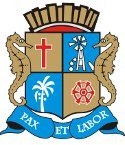 Matéria: RECURSO DA EMENDA 10 A LDOAutor:  EMÍLIA CORRÊAGoverno de Sergipe Câmara Municipal de AracajuReunião: 37 SESSÃO ExtraordináriaData: 30/06/2020Parlamentar	Partido	Voto	HorárioAMÉRICO DE DEUS ANDERSON DE TUCA BIGODE DO SANTA MARIA CABO DIDIELBER BATALHA EMÍLIA CORRÊA FÁBIO MEIRELES JASON NETO JUVENCIO OLIVEIRA LUCAS ARIBÉPASTOR CARLITO ALVES PROF. BITTENCOURT SONECATHIAGUINHO BATALHA VINÍCIUS PORTOZÉ VALTERPSD PDT PSD PSC PSBPATRIOTA PODEMOS PDTPSD CIDADANIA PSCPDT PSD PSC PDT PSDSIM NÃO NÃO ABS SIM SIM NÃO NÃO NÃO SIM NÃO NÃO NÃO NÃO NÃO NÃO16:20:2416:21:5016:22:0216:22:2516:22:2016:22:3316:23:2816:23:3816:23:4116:26:3316:26:5016:28:3516:26:4716:29:2616:30:4616:30:59NITINHODR. GONZAGADR. MANUEL MARCOS ZEZINHO DO BUGIO ISACEVANDO FRANCA SEU MARCOS CABO AMINTASPSD PSD PSD PSB PDT PSD PDT PSLO Presidente não Vota Não VotouNão Votou Não Votou Não Votou Não Votou Não Votou Não VotouTotais da Votação	Sim: 4Resultado da Votação: REPROVADONão: 11Abstenção: 1	Total de Votos Válidos: 16